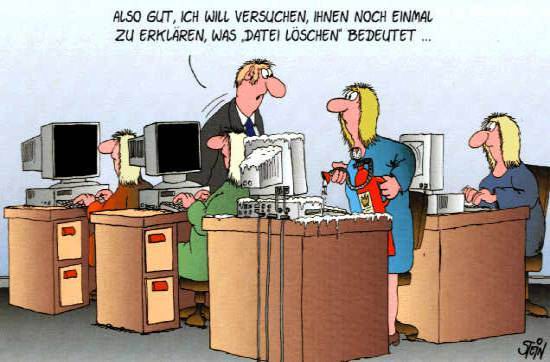 Schreiben Sie korrekte Sätze! Entscheiden Sie, ob sie den Infintiv mit “zu” brauchen oder nicht!Dürfen/ man/ Musik/ aus/ das Internet/ herunterladen? _____________________________________________________________________Ich/ Zeit haben/ sich anmelden bei/ der neue Internetanbieter. _____________________________________________________________________Es/ wichtig sein/ für/ viele Leute/ sein/ immer online. _____________________________________________________________________Auf/ meine Arbeit/ ich/ nicht dürfen/ ansehen/ meine Facebookseite. _____________________________________________________________________Es/  auch nicht erlaubt sein/ auf/ der Computer/ spielen. _____________________________________________________________________Seit/ es/ geben/ Skype/ ich/ können/ mit/ meine Familie/ in/ das Ausland/ sprechen. _____________________________________________________________________Ich/ nicht mehr/ fernsehen/ seit/ ich/ anfangen/ Netflix/ benutzen. _____________________________________________________________________Hoffen/ ich/ mir kaufen/ ein neu___ Handy/ bald. _____________________________________________________________________Angst haben/ ich/ das neu___ Handy/ verlieren. _____________________________________________________________________Meine Schwester/ meinen/ dass/ ich/ mehr/sollen telefonieren/ mit/ sie. _____________________________________________________________________